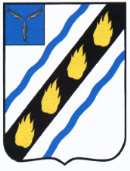 АДМИНИСТРАЦИЯПУШКИНСКОГО  МУНИЦИПАЛЬНОГО  ОБРАЗОВАНИЯСОВЕТСКОГО  МУНИЦИПАЛЬНОГО  РАЙОНА  САРАТОВСКОЙ ОБЛАСТИПОСТАНОВЛЕНИЕот 11.03.2016  № 24   р.п. ПушкиноО внесении изменений в постановление администрации Пушкинского муниципального образования от 22.10.2015 № 145 	Руководствуясь с  Федеральными законами от 01.12.2014 № 419-ФЗ «О внесении изменений в отдельные законодательные акты Российской Федерации по вопросам социальной защиты инвалидов в связи с ратификацией конвенции о правах инвалидов»,  от 27.07. 2010 N 210-ФЗ «Об организации предоставления государственных и муниципальных услуг», постановлением администрации Пушкинского муниципального образования  от 02.10.2012 № 32 «О порядке разработки и утверждения административных регламентов исполнения муниципальных функций и административных регламентов предоставления муниципальных услуг», Уставом Пушкинского муниципального образования, администрация Пушкинского муниципального образования Советского муниципального района Саратовской области ПОСТАНОВЛЯЕТ: 	1. Внести в приложение к постановлению администрации Пушкинского муниципального образования от 22.10.2015 № 145 «Об утверждении административного регламента по оказанию муниципальной услуги «Предоставление земельных участков, находящихся в муниципальной собственности, земельных участков, государственная собственность на которые не разграничена»» следующие изменения: 1) подпункт 3 пункта 1.5  раздела 2. «Требования к порядку информирования о предоставлении  муниципальной услуги»  административного регламента изложить в новой редакции:
	«3) адрес официального сайта Администрации Пушкинского муниципального образования Советского муниципального района Саратовской области в информационно-телекоммуникационной сети «Интернет»:                  http://push.stepnoeadm.ru/.»;2) абзац первый пункта 2.31 раздела 2 административного регламента дополнить словами: «Вход в здание, в котором  предоставляется  муниципальная услуга, оборудуется средствами позволяющими  обеспечить беспрепятственный доступ инвалидов». 3) пункт 2.33. раздела 2 административного регламента дополнить  абзацем  в следующей редакции:	«возможность инвалидам получить необходимую помощь, связанную с разъяснением в доступной для них форме порядка предоставления муниципальной услуги, оформлением необходимых для предоставления муниципальной услуги документов.».  	2. Настоящее постановление вступает в силу со дня его официального опубликования в  установленном  порядке.Глава администрации Пушкинскогомуниципального образования						Д.А. ЗавертяевФилиппова Н.П.6-22-10